EUTERPE 2023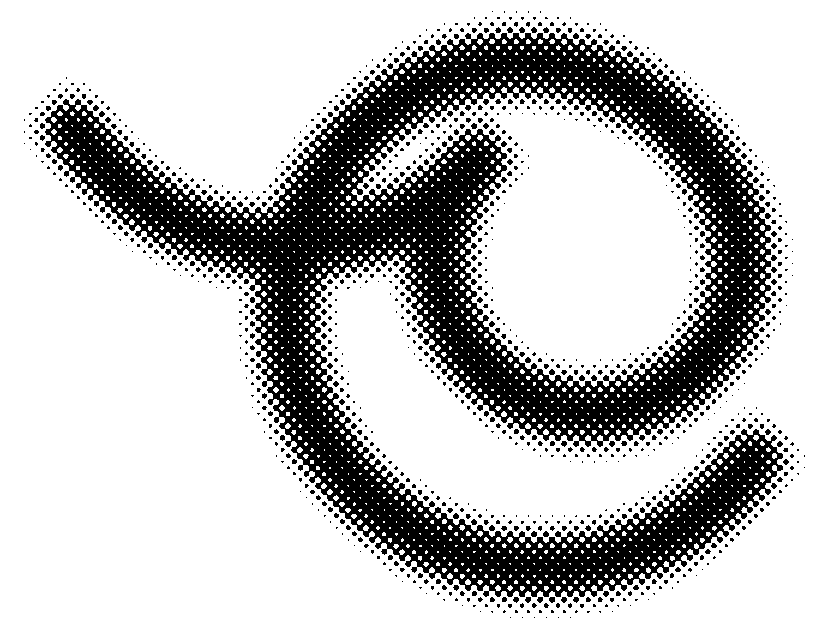    					INTERNATIONAL   PIANO   COMPETITION          The Restart  SCHEDA D'ISCRIZIONE            	APPLICATION  FORMCONCORRENTE     COMPETITOR    Luogo e data di nascita     Place and date of   bird 	   Tel.  								e.mailDOCENTE     TEACHER     Tel. 							                  e.mailALLEGARE           ATTACHCopia del documento di identità	A copy of their document which can show the date of the birth Copia del versamento della quota di iscrizione 	Cheque of   €. 120,00  for admission fee Foto in alta risoluzione 	High resolution photoProgramma di esecuzione 	Execution listDichiariamo di accettare integralmente le norme del concorso                             I declare to fully accept the regulation of competitionData    Date			           Firma      Signature	Dati per bonifico bancario	For admission  feeBANCA POPOLARE DI PUGLIA E BASILICATAIban     IT07K 0538541470000010999766Bic/Swift	 BPDMIT3BXXXCognomeNomeSurname  Name	CognomeNomeSurname  Name	